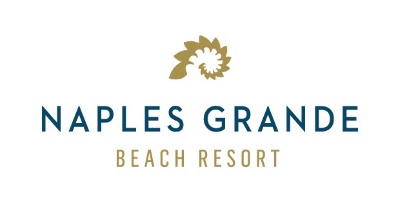 B U S I N E S S   C E N T E R   S E R V I C E SPRINTING & COPIES	Black & White, letter size (per side) ……………………………………………………………………	$0.50	Color, letter size (per side) …………………………………………………………………..…………..	$1.50	Black & White, legal or 11x17 (per side) ………………………………………………..…................	$1.00	Color, legal or 11x17 (per side) ……………………………………………………………..................	$3.00SCANNING OR FAXING SERVICES	Per Side/Page …………………………………………………………………………………………..…...$1.00WORK STATION USAGE	First 15 Minutes or Less …………………………………………………………………………..	Complimentary	Each 15 minutes After …………………………………………………………………….……….……...	$5.00SECRETARIAL SERVICES	Per Hour, 1 hour minimum ………………………………………………………………….….………...	$40.00SHIPPINGWe will gladly ship your letters or Packages via Fed Ex. In addition to the Shipping Charges, a Handling Fee will be assessed as follows:	Envelopes …………………………………………………………………………………….….…..…….	$12.50	Packages up to 49 pounds ……………………………………………………………………………..	$15.50	Packages over 49 pounds …..	………………………………………………………………………….	$31.00	Booth Display Cases …………………………………………………………………………………...…	$31.00	Pallets ……………………………………………………………………. $185 and up based on dimensions	Packing Tape …………………………………………………………………………………………...….	$5.00	Bubble Wrap …………………………………………………………………………………..…	$1.00 per foot	Boxes ……………………………………………………………………………………………….	$8.00 and up	Packing Services ………………………………………………………………………………… $17.00 per itemDRAYAGE SERVICESDrayage charges will be assessed for all packages/boxes received by the resort:	Envelopes ………………………………………………………………………………………………...…	$12.50	Packages up to 49 pounds …………………………………………………………………………..…	$15.50	Packages over 49 pounds ………………………………………………………………………...…….	$31.00	Cases ………………………………………………………………………………………………...………	$31.00	Pallets ………………………………………………………………..................	$185 and up based on dimensionsStorage for items arriving more than 3 days prior to guest ……………………………………….	$3.00 peritem/per dayBUSINESS CENTER PHONE: 239-594-6381BUSINESS CENTER FAX: 239-597-0023